 صورتجلسه دفاع از پايان نامه كارشناسي ارشد (ورودی 97 و بعد از آن)	(فرم ه)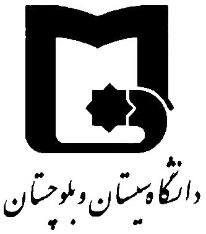                                 به توضيحات مندرج در برگه دوم توجه فرماييد.تحصيلات تكميلي* به توضيحات مندرج در برگه دوم توجه فرماييد.* منظور از نوع مقاله علمي – پژوهشي، علمي – ترويجي يا همايش است. به توضيحات مندرج در برگه دوم توجه فرماييد. * به توضيحات مندرج در برگه دوم جهت امتیاز به این بخش توجه فرمائید.جلسه دفاع در تاريخ  .........................................  با حضور هيئت داوران برگزار گرديد و پايان نامه: □ با انجام اصلاحات جزئي	□ با انجام اصلاحات كلي	□ بدون انجام اصلاحات،  مورد قبول واقع شد و با اخذ نمره .................................... به عدد و ................................................. به حروف با درجه ............................... ارزشيابي شد.□ مردود شناخته شد.نام و نام خانوادگي نماينده تحصيلات تكميلي:      امضاءسهم اعضاء هيات داوران در ارزشيابي يكسان است.حداكثر امتياز كل مقالات علمي-پژوهشي 1 و حداكثر امتياز كل مقالات علمي-ترويجي 5/0و حداكثر امتياز كل مقالات همايش 5/0 مي باشد. تعریف علمی-پژوهشی و علمی ترویجی بودن و اعتبارسمینار بر اساس تاییدیه حوزه معاونت پژوهشی دانشگاه می باشد.امتياز مقاله فقط درصورت استخراج از پايان نامه و با پذیرش آن قبل از دفاع، منظور خواهد شد. مقالات سمیناری می بایست علاوه بر داشتن نامه پذیرش نهایی، به پیوست فیش واریزی هزینه داشته باشند.رونوشت پذیرش نهایی مقالات بايد به پيوست اين فرم به دفتر تحصيلات تكميلي ارسال گردد.ارائه گزارش هاي دو ماهه پايان نامه  در جلسه دفاع پايان نامه الزامي است.0.33 از نمره امتیاز بخش گزارشهای دوماهه، مبتنی بر ارسال مقاله به ژورنالهای معتبر می باشد.امتياز گزارش هاي دو ماهه پايان نامه بصورت زير محاسبه و توسط نماينده تحصيلات تكميلي در جدول امتيازات دانشجو منظور خواهد شد.محاسبه ميانگين و اعمال نمره نهايي به پايان نامه توسط نماينده تحصيلات تكميلي و براساس فرم ارزشيابي پايان نامه انجام مي گيرد.درجه پايان نامه كارشناسي ارشد به شرح زير تعيين مي شود:مهم: حداکثر زمان انجام اصلاحات چهارماه می باشد که به آن ده روز کاری جهت انجام امور اداری و ثبت نهایی در تحصیلات تکمیلی اضافه می شود. پس از مهلت مقرر امکان ثبت نمره غیرممکن و دانشجو با لحاظ سایر شرایط آموزشی تجدید دفاع خواهد شد.مدارك لازم جهت ارسال به حوزه معاون آموزشی و تحصیلات تکمیلی دانشکده توسط نماینده تحصیلات تکمیلی جلسه دفاعیه:فرم تكميل شده صورتجلسه دفاع (یک نسخه)فرم تعهد اصالت اثر با امضاء نماينده تحصيلات تكميلي و دانشجو (یک نسخه)يك نسخه فرم* صفحه "ب" پايان نامه با امضاء هيئت داوران و نماينده تحصيلات تكميليپذيرش مقاله يا مقالات (درصورت وجود)و فیش واریزی مقالات سمیناری از ارسال مدارک غیر ضروری اکیدا پرهیز شود.یک نسخه دیگر از فرم صفحه "ب" از پایان نامه در اختیار دانشجو قرار می گیرد، تا پس از تکثیر 5 نسخه سی دی پایان نامه و اسکن صورتجلسه در ادامه روند فراغت از تحصیل مورد استفاده قرار گیرد.ارسال فیزیکی مدارک فوق همراه با نامه رسمی معاونت آموزشی دانشکده مربوطه و همچنین ارسال از طریق سامانه چارگون به تحصیلات تکمیلی دانشگاه به منظور اقدامات بعدی الزامی است.  مشخصات دانشجومشخصات دانشجومشخصات دانشجومشخصات دانشجونام و نام خانوادگي دانشجوشماره دانشجوييرشتهگرايشعنوان پايان نامهامتياز پايان نامهامتياز پايان نامهامتياز پايان نامهامتياز پايان نامهامتياز پايان نامهامتياز پايان نامهنام و نام خانوادگيمرتبه علميسمتامتياز ( از 18)امضاء1استاد راهنماي اول2استاد راهنماي دوم2استاد مشاور3داور اول4داور دوم      ميانگين امتياز پايان نامه (از 18)      ميانگين امتياز پايان نامه (از 18)      ميانگين امتياز پايان نامه (از 18)      ميانگين امتياز پايان نامه (از 18) مقالات مستخرج از پايان نامه (از 1 نمره) مقالات مستخرج از پايان نامه (از 1 نمره) مقالات مستخرج از پايان نامه (از 1 نمره) مقالات مستخرج از پايان نامه (از 1 نمره)عنوان مقالهنوع مقالهامتياز123گزارش هاي دو ماههگزارش هاي دو ماههگزارش هاي دو ماههتعداد گزارش هاي دو ماههميانگين امتياز (از 30)(067+0.33) ارزشيابيارزشيابيارزشيابيارزشيابيرديفمعيارهاي ارزشمعيارهاي ارزشحداكثر امتياز1كيفيت نگارشانسجام در تنظيم و تدوين مطالب، حسن نگارش، كيفيت تصاوير و منحني ها 22كيفيت علميبررسي تاريخچه موضوع و بيان سابقه پژوهش در موضوع22كيفيت علميابتكار و نوآوري22كيفيت علميارزش علمي و يا كاربردي52كيفيت علمياستفاده از منابع به لحاظ كمي و كيفي (به روز بودن)22كيفيت علميكيفيت نظرات و پيشنهادات براي ادامه تحقيق13كيفيت ارائهتسلط بر موضوع و توانايي در پاسخگويي به سئوالات 23كيفيت ارائهنحوه ارائه (رعايت زمان، تفهيم موضوع، كيفيت ارائه و ...)2            امتياز نهايي پايان نامه            امتياز نهايي پايان نامه            امتياز نهايي پايان نامه18ميانگين امتياز گزارش ها24 - 30 15 - 248 - 150 - 8امتياز در جدول امتيازات0/6745/033/00عاليبسيار خوبخوبقابل قبولمردود19 - 2018 – 99/18 16 -  99/1714 -  99/15كمتر از 14